	San Juan de Pasto, 30 de marzo del 2024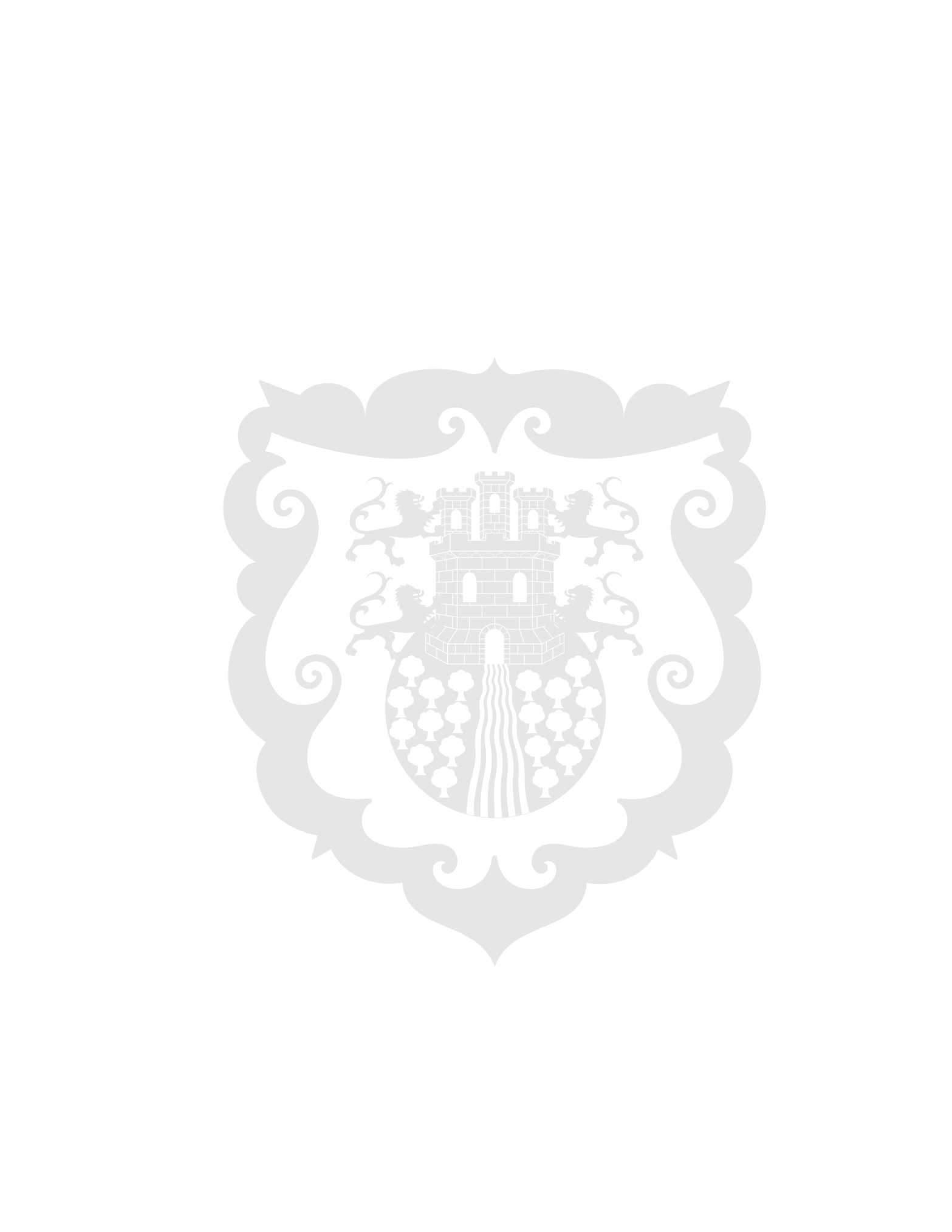 En Consejo Municipal para la Gestión del Riesgo de Desastre, la Alcaldía declaró la calamidad pública sectorizada en el suroriente de Pasto En el Consejo Municipal para la Gestión del Riesgo de Desastre liderado por el alcalde de Pasto, Nicolás Toro Muñoz, participaron entidades del orden nacional, departamental y local como la Unidad Nacional para la Gestión del Riesgo de Desastre, Ungrd, en cabeza de su director Carlos Carillo; Secretaría de Gobierno de Pasto, Empopasto, Sepal, Emas, Cruz Roja, Defensa Civil, Bomberos, Policía Metropolitana, Gobernación de Nariño, entre otras instituciones las cuales analizaron la situación que vive Pasto por cuenta de las fuertes lluvias que han generado grandes afectaciones en corregimientos como Jamondino y Mocondino junto al colapso de la quebrada Guachucal en el barrio La Minga comprometiendo sectores aledaños y el mercado El Potrerillo. Calamidad pública sectorizadaDurante el encuentro, el alcalde Nicolás Toro Muñoz declaró la calamidad pública sectorizada para el suroriente de Pasto para así gestionar recursos del nivel nacional e implementar un plan de acción sobre esta emergencia que se vive en Pasto. De igual manera, el mandatario municipal adelantó diferentes acciones para poder disminuir el nivel del agua que se encuentra represada en el sector de La Minga hace unos días atrás debido a las precipitaciones."Declaramos la calamidad pública sectorizada en el territorio afectado por las lluvias. En atención a estos problemas realizamos esta declaratoria para movilizar recursos del orden nacional y departamental para solucionar esta situación. Hasta que la que amenaza no cese, habrán limitaciones operacionales en el mercado El Potrerillo", comentó el alcalde Nicolás Toro.Llegada de motobombasPor su parte, el director de la Ungrd, Carlos Carrillo, indicó que se están realizando las gestiones correspondientes para que motobombas desde Tumaco y otras pertenecientes a Ecopetrol lleguen a la ciudad para poder drenar todo el material vegetal que se encuentra represado en el barrio La Minga y que es un riesgo latente para las comunidades residentes en la zona."Esta situación es complicada porque es un nivel de agua alto. Hay una acumulación de escombros en el box coulvert. Con la declaratoria de calamidad pública podremos actuar desde la unidad. La plaza de mercado El Potrerillo está en riesgo y deberá mantenerse cerrada. Esperamos una solución de fondo", comentó Carlos Carillo.Cese de operaciones en El PotrerilloPor su parte, la directora de Plazas de Mercado, Ángela Mafla, indicó que se está realizando el acompañamiento con los comerciantes de El Potrerillo que actualmente se encuentran en incertidumbre por las afectaciones económicas que pueden sufrir por el cierre de la central de abasto. Ante ello, la funcionaria dijo que se tomarán medidas de choque ante esta situación como la restricción en la circulación de camiones por la zona."Trabajamos con alternativas propuestas por la comunidades, habilitamos algunos horarios para que haya una atención en el mercado, pero no habrá flujo de camiones en las calles principales de la central de abastos. El tema va mucho más allá porque El Potrerillo maneja una gran economía, eso lo explicamos al director de la Ungrd y esperamos que se supere la situación", comentó Ángela Mafla.Suministro de aguaPor otro lado, el gerente de Empopasto, Guillermo Villota Gómez, dijo que se ha habilitado el servicio de agua en los barrios surorientales en donde la tubería sufrió afectaciones por cuenta de esta situación. Sobre la suspensión del servicio en zonas rurales, el funcionario dijo que se continúa entregando agua en carros cisternas mientras se realiza una inspección técnica en estos acueductos rurales para generar una rápida intervención.Drenaje de material vegetal represadoAsí mismo, el comandante del Cuerpo de Bomberos de Pasto, teniente Ricardo Méndez, dijo que se adelanta la evacuación y remoción de escombros acumulada en el sector de La Minga. Así mismo, indicó que se esperan ejecutar unas perforaciones en el box coulvert para drenar el agua que se encuentra represada en la zona.Atención a animales afectadosPor otra parte, es importante mencionar que la Secretaría de Gestión Ambiental ya se encuentra al frente del acompañamiento a los animales que están represados al interior del mercado El Potrerillo los cuales reciben la respectiva atención veterinaria mientras se ubican a los propietarios de estos mismos quienes deberán responsabilizarse para su traslado del lugar en donde actualmente reciben atención. Es importante mencionar que son más de 200 animales los cuales se encuentran bajo protección de la Secretaría de Gestión Ambiental. Llamado a la tranquilidadFinalmente, a pesar de la emergencia que se vive en Pasto, la directora de Plazas de Mercado, Ángela Mafla, dijo es importante tener un parte de tranquilidad en las acciones que lidera la Alcaldía y las diferentes instituciones quienes buscan una intervención segura para proteger la vida de todas las personas. "Ojalá esta situación se pueda mitigar en el menor tiempo posible. Este escenario nos sirve de experiencia para buscar apoyo del Gobierno Nacional", concluyó Ángela Mafla. 